საქართველოს სამედიცინო სპეციალობების ასოციაციის (სსსა) GAMSVIII საერთაშორისო კონფერენცია       ’’ნეიროგამოწვევები 2023 მტკიცებითი და პერსონალური მედიცინის ეპოქაში“16-17 სექტემბერი, 2023                              ჩაქვი, აჭარა, საქართველოორგანიზებულიასაქართველოს სამედიცინო სპეციალობების ასოციაციის  მიერდავით ტვილდიანის სამედიცინო უნივერსიტეტის და ბათუმის შ.რუსთაველის  სახ.სახელმწიფო უნივერსიტეტის   მხარდაჭერით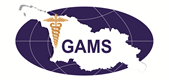 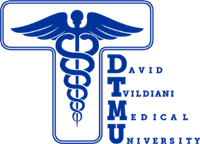 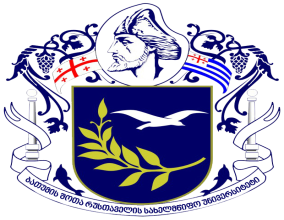 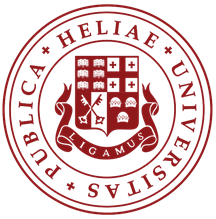 განრიგი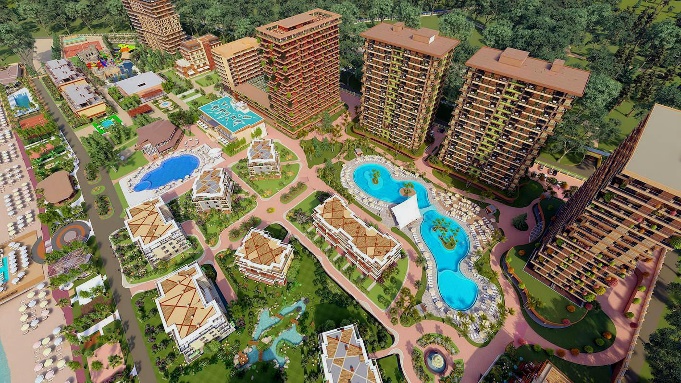 მეტი ბათუმთან დაკავშირებით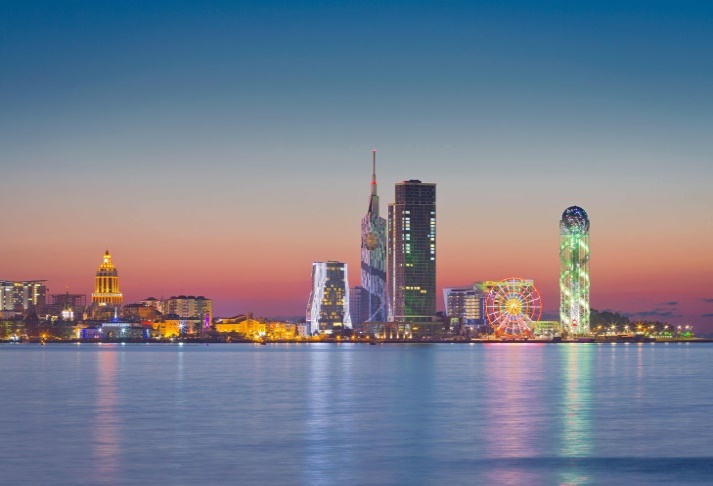 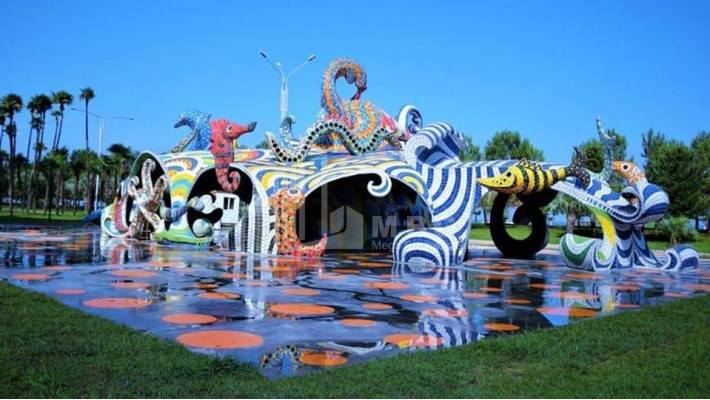 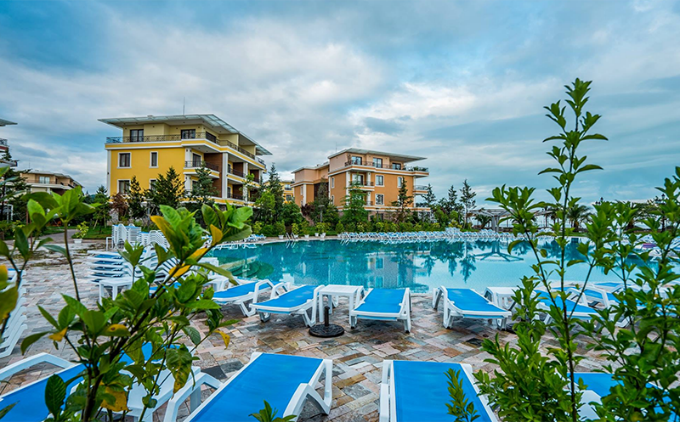 საორგანიზაციო კომიტეტითავმჯდომარე: პროფ.გიორგი ჩახავა   თანათავმჯდომარე: პროფ. ა.კორჩინი, პროფ. მ.ბერიძე, პროფ. ი.სულაქველიძე,სამეცნიერო საბჭო:   ასოც.პროფ გიორგი ჩახავა,პროფ. ირაკლი სულაქველიძე, პროფ.ამოს კორჩინი, პროფ.სოფიო კასრაძე , პროფ.ხოსე მიგელ ლაენცი, პროფ. მაია ბერიძე, პროფ. მარინე ჯანელიძე, პროფ.ზურაბ ნადარეიშვილი, პროფ . ა. ცისკარიძე, პროფ. მ.ხინიკიძე, პროფ. ფილიპ ბასი, პროფ. ნიკოლა სპრიგი, პროფ. ზაალ კოკაია, პროფ. რევაზ სოლომონია, პროფ. ნ.საინიშვილი, პროფ. ნანა  კვირკველია, პროფ. მადონა სეხნიაშვილი, პროფ. სოფო მიქიაშვილი, პროფ. ეკა ჩყონია, პროფ. ი.რუხაძე, პროფ. შორენა ვაშაძე, პროფ.თამუნა გოდერიძე.საორგანიზაციო კომიტეტი: პროფ.შ.ვაშაძე, პროფ.მ.ოკუჯავა, მ.დემურია, მ.კეკენაძე, პროფ. ნია ბრეგვაძე, ი. მოსულიშვილი, ნ.გოგია   კონფერენციის მდივანი: მირანდა დემურიასასტუმრო „დრიმლენდ ოაზისი“, ჩაქვი, აჭარა- კონფერენციის დარეგისტრირებული მონაწილეებისათვის სატუმროს წინასწარი დაჯავშვნის შემთხვევაში(15 ივლისამდე) გათვალისწინებულია მნიშვნელოვანი ფასდაკლება 15-18.09.2023 (პრომო კოდი:GAMS 2023 Neurochallenges)საკონტაქტო ტელეფონი 579782478 ირინადაგეგმილია კონფერენციის აკრედიტაცია ევროპის მედიკოს სპეციალისტთა კავშირის სააკრედიტაციო საბჭოს მიერკონფერენციის საორგანიზაციო კომიტეტი  ღონისძიების ოფიციალურ გახსნამდე გიწვევთ ბათუმის ბოტანიკურ ბაღში,  არქეოლოგიურ მუზეუმში, რომელიც მდიდარია მრავალფეროვანი მნიშვნელოცანი ცნობილი არტეფაქტებით. კონფერენციის მონაწილეებს ექნებათ საშუალება დატკბნენ შესანიშნავი ხედებით, გაისერნონ უნიკალურ ბათუმის ბულვარზე, ეზიარონ კულტურას, ისტორიას და ქართულ სამზარეულოს , განავითარონ კონტაქტები ჩვენი ქვეყნის და  სხვადსხვა ქვეყნის მოწინავე ექსპერტებთან. 16-17  სექტემბერი, 2023 სასტუმრო „დრიმლენდ ოაზისი“, ჩაქვი, აჭარა09:0009:30რეგისტრაცია09:3010:00გახსნის ცერემონია:პროფ. გ. ჩახავა - საქართველოს სამედიცინო სპეციალობების ასოციაციის პრეზიდენტიაჭარის სახელისუფლებო წარმომადგენელი; აჭარის ჯანდაცვის მინისტრი,ბათუმის მუნიციპალიტეტი; პროფ. შ.ვაშაძე ბათუმის შ. რუსთაველის სახ.სახელმწიფო უნივერსიტეტი - GAMS-ის ელჩი აჭარაში16.09.2023                                         სესია 110:0010:2010:20-10:4010:40-11:2011:20-11:4011:40-12:0012:00-12:2012:20-12:40 12:40-13:0013:00-14:00Mindfulness-ით მიღწეული  ტკივილის  შემცირების ნეირომექანიზმები  ირაკლი სულაქველიძე ,  კლინიკური პროფ. ვაშინგტონის  უნივესიტეტი ანესთეზიოლოგიის/ტკივილის დეპარტამენტი, ვაშინგტონის უნივერსიტეტის  სამედიცინო ცენტრი, ტკივილის ცენტრი, სიეტლი ვაშინგტონი აშშ  GAMS-ის წარმომადგენელი ევროპის მედიკოს სპეციალისტთა კავშირის(UEMS) გაერთიანებულ მულტიდისციპლინურ ტკივილის საბჭოშინეირომოდულაცია თავის ტკივილის დროს მიგელ ხოზე ლაენცი პროფ.ქ.ვალენსიის კათოლიკური უნივერსიტეტის ნევროლოგიური დეპარტამენტის ხელმძღვანელი. ესპანეთის ნევროლოგთა საზოგადოების პრზიდენტი. ქ.ვალენსიის მედიცინის აკადემიის ნამდვილი წევრი.ამერიკის ნევროლოგიის აკადემიის, ნევროლოგიის ამერიკული ასოციაციის, ამერიკის თავის ტკივილის ასოციციის საპატიო წევრი. ლათინურამერიკული და იტალიური თავის ტკივილის ასოციაციის, კოლუმბიის ნევროლოგთა ასოციაციის საპატიო წევრი, ვალენსია, ესპანეთიალცჰაიმერის დაავადება დაავადებაა? ამოს კორჩინი პროფ. თელ-ავივის სამედიცინო ცენტრის ნევროლოგიის დეპარტამენტის და კათედრის ხელმძღვანელი,  ისრაელის ალცჰაიმერის საზოგადოების პრეზიდენტი, ალცჰაიმერის საერთაშორისო ასოციაციის საბჭოს წევრი, მსოფლიო კონგრესის „კონტროვერსიები ნევროლოგიაში“ დამფუძნებელი და პრეზიდენტი,  მსოფლიო ნევროლოგთა ფედერაციის  კლინიკური ნეიროფარმაკოლოგიის  სამეცნიერო კომიტეტის თავჯდომარე, ისრაელის, პოლონეთის, სერბეთის, საქართველოს სამედიცინო სპეციალობების ასოციაციის GAMS-ის  საპატიო წევრიგამოწვევები დემენციების   და  გაფანტული სკლეროზის მართვაში- ახლო მომავალში BTK ინჰიბიტორების აქტუალური როლიგიორგი ჩახავა ასოც.პროფ. დ.ტვილდიანის სამედიცინო უმივერსიტეტი, GAMS-ის წარმომადგენელი ევროპის მედიკოს სპეციალისტთა კავშირის(UEMS) ნევროლოგთა საბჭოში მირანდა დემურია GAMS-ის ნევროლოგიური სექციის მდივანი,  დ.ტატიშვილის ჯანმრთელობის ცენტრი,მულტიპროფილური კლინიკა კონსილიუმ მედულა, ჯო ენის საუნივერსიტეტო კლინიკა, თბილისი, საქართველო“ნეიროანთება - კონცეფციის ევოლუცია" ჯანელიძე მარინა პროფ. საქართველოს ნევროლოგთა კავშირის გენერალური მდივანი, თსსუ-ს ნევროლოგიის დეპარტამენტის ხელმძღვანელი, ს.ხეჩინაშვილის სახ. საუნივერსიტეტო კლინიკის ნევროლოგიური დეპარტამენტის ხელმძღვანელი, თბილისი, საქართველო“ნეიროტუბერკულოზი კვლავ  რჩება გამოწვევად თანამედროვე დიაგნოსტიკის და მკურნალობის ეპოქაში" მაია ბერიძე პროფ. ნევროლოგიის დეპარტამენტი ხელმძღვანელი თსსუ, GAMS-ის წარმომადგენელი ევროპის მედიკოს სპეციალისტთა კავშირის(UEMS) ნევროლოგთა საბჭოში თბილისი, საქართველომიოინოზიტოლით ეპილეპტოგენეზის ინჰიბირება; ქცევითი, ელექტროფიზიოლოგიური, მორფოლოგიური და მოლეკულური კვლევები რევაზ სოლომონია პროფ.ილიას სახელმწიფო უნივერსიტეტი,ქიმიური ბიოლოგიის ინსტიტუტი,  GAMS-ლაბორატორიული მედიცინის სექცია, გ.გამრეკლიძე, ლ.წვერავა, მ.ყანდაშვილი, ლ.ხარხელაური, ე.ლეფსვერიძე და ივ. ბერიტაშვილის ექსპერიმენტული ბიომედიცინის ცენტრი თბილისი, საქართველოდისკუსია/ შეჯამებალანჩისესია 214:0014:2014:2014:4014:4015:0015:0015:3015:3015:5015:5016:1016:10-16:3016:30-16:5016:50-17:5020:00ინსულტის პრევენცია პაციენტებში ინტრაკრანიული ათეროსკლეროზით  ალექსანდრე ცისკარიძე, თსუ პროფ., საქართველოს ინსულტის ასოციაციის პრეზიდენტი, „პინეო“ სამედიცინო ეკოსისტემის ნევროლოგიური დეპარტამენტის ხელმძღვანელი თბილისი, საქართველოინსულტის შემდგომი კოგნიტიური დეფიციტი განმეორებითი ინსულტის ბიომარკერია?- ზურაბ ნადარეიშვილი, პროფ. ჯორჯ ვაშინგტონის უნივერსიტეტი, ინსულტის ცენტრი არლინგტონი ვირჯინია, ვაშინგტონი აშშგარემო და ინსულტი- რისკ ფაქტორი, რომლის პრევენცია შესაძლებელია შერეფნურ ოზტურკი, პროფ. სელჯუკ უნივერსიტეტის სამედიცინო ფაკულტეტი, ნევროლოგიის დეპარტამენტის და ინსულტის ცენტრის ხელმძღვანელი. თურქეთის ნევროლოგთა საზოგადოების ყოფილი პრეზიდენტი. ევროპის მედიკოს სპეციალისტთა კავშირის ნევროლოგთა საბჭოშო და საგამოცდო  კომიტეტში თურქეთის წარმომადგენელი, კონია, თურქეთი.ლაბორატორიული კვლევების მონაცემების გამოყენება ინსულტის თანამედროვე ახალი მიდგომების დანერგვაში- თავის ტვინის ქსოვილი როგორც  ex vivo ღეროვანი უჯრედებით ინსულტის მკურნალობის ტრანსლიაციური მოდელი ზაალ კოკაია,  პროფ. ექსპერიმენტალური სამედიცინო კვლევა,რეგენერაციული ნევროლოგიის და ღეროვანი უჯრედების ლაბორატორიის ხელმძღვანელი ლუნდის საუნივერსიტეტო კლინიკა, ლუნდი, შვედეთიინსულტის შემდგომი დისფაგიის მართვა და ხახის ელექტროსტიმულციის შეფასება PhEAST კვლევით ფილიპ ბასი,  პროფ. კლინიკური ნეირომეცნიერების განყოფილების ხელმძღვანელი და კათედრის გამგე, ნოტინგემის უნივერსიტეტი, დიდი ბრიტანეთიიზოსორბიდ მონონიტრატის/ცილოსტაზოლის LACI-2 მე II ფაზის კვლევა თავის ტვინის მცირე სისხლძარღვების დაავადების/ლაკუნური ინსულტის დროს ნიკოლა სპრიგი, პროფ. ნოტინგემის უნივერსიტეტი, დიდი ბრიტანეთიდისკუსია/ შეჯამებაყავის შესვენებასატელიტ-სიმპოზიუმისაზეიმო ვახშამი17 სექტემბერი                                             სესია 310:0010:2010:2010:4010:4011:0011:0011:2011:2011:4011:4012:1012:1012:3012:3013:0013:0014:00გლიმფატური სისტემის კვლევა მაგნიტურ-რეზონანსული გამოსახვის მეთოდებით მიხეილ ოკუჯავა, პროფ.ილიას სახელმწიო უნივერსიტეტი, საბუნებისმეტყველო მეცნიერებების და  მედიცინის სკოლა, ფ.თოდუას ნეირორადიოლოგიის და ნეირომეცნიერების დეპარტამენტის ხელმძღვანელი,საქართველოს რადიოლოგთა საზოგადოების ვიცე-პრეზიდენტი, GAMS-ის წარმომადგენელი ევროპის მედიკოს სპეციალისტთა  კავშირის  რადიოლოგიის საბჭოში, თბილისი, საქართველოაბნორმალლური რადიოლოგიური სურათები, ტექნიკური და ეთიკური პრობლემები. პირადი გამოცდილებანიკოლოზ საინიშვილი, კავკასიის მედიცინის ცენტრის რადიოლოგიური სამსახურის ხელმძღვანელი, GAMS-ის წარმომადგენელი ევროპის მედიკოს სპეციალისტთა  კავშირის  რადიოლოგიის საბჭოში, თბილისი, საქართველოთავის ტვინის იშემიური ინსულტის ქირურგიული მკურნალობის თანამედროვე ასპექტები მირზა ხინიკიძე , პროფ. საქართველოს ნეიროქირურგთა ასოციაციის საბჭოს თავჯდომარე. ნიუ ვიჟენის უნივერსიტეტის კლინიკების ნეიროქირურგიის და ნევროლოგიის მიმართულების ხელმძღვანელი. ჯანმრთელობის, საქართველოს შრომის, ჯანმრთელობის, სოციალური დაცვის სამინისტროს პროფესიული განვითარების მიმართულების საბჭოს წევრიქალას ფუძის ენდოსკოპიური ქირურგია მ. კინწურაშვილი, GAMS-ის წარმომადგენელი ევროპის მედიკოს სპეციალისტთა  კავშირის  ნეიროქირურგიის საბჭოში, თბილისი, საქართველო - ე. მაღალაშვილი პროფ., ც.ჩხიკვიშვილი ნეიროქირურგიული განყოფილება, ამერიკული ჰოსპიტალი თბილისი, საქართველოსპორადიული ჩანართსხეულოვანი მიოზიტის დიაგნოსტიკისა და   მკურნალობის თანამედროვე პრინციპები მარიამ კეკენაძე, სადოქტორო ხარისხის მაძიებელი, ნანა კვირკველია პროფ.   ელენე ნებაძე სადოქტორო ხარისხის მაძიებელი ივანე ჯავახიშვილის სახელობის თბილისის სახელმწიფო უნივერსიტეტი, თბილისის სახელმწიფო სამედიცინო უნივერსიტეტი თბილისი, საქართველო"საჯდომი ნერვის ნეიროპათიის იშვიათი ექსტრასპინალური მიზეზები - მრ ნეიროგრაფიის როლი" სოფიო მიქიაშვილი,  ექიმი-რადიოლოგი, ასოცირებული პროფ. სდასუ კავკასიის მედიცინის ცენტრი თბილისი, საქართველო"კრიტიკული დაავადებების პოლინეირომიოპათია-ახალი დიაგნოსტიკური  მარკერი?"მადონა სეხნიაშვილი, ნევროლოგი, ნეიროფიზიოლოგიის ცენტრის ხელმძღვანელი,  კავკასიის მედიცინის ცენტრი, GAMS-ის წარმომადგენელი ევროპის მედიკოს სპეციალისტთა  კავშირის  ენდოკრინოლოგთა საბჭოში, თბილისი, საქართველოდისკუსია, შეჯამებალანჩისესია 414:0014:2014:2014:4014:4014:5014:5015:1015:1015:3015:3015:5015:50-16:1016:1016:3016:3016:5016:5017:50ევროპის მედიკოს სპეციალისტთა კავშირის ყრილობაზე  ბრიუსელში 2022 ახლადდამტკიცებული  ევროპული კურიკულუმის ნევროლოგიაში ძირითადი დებულებების  განხილვა მირანდა დემურია, გიორგი ჩახავა  ასოც.პროფ. დ.ტვილდიანის სამედიცინო უმივერსიტეტი, მაია ბერიძე პროფ. ნევროლოგიის დეპარტამენტი თსსუ GAMS-ის წარმომადგენლები ევროპის მედიკოს სპეციალისტთა კავშირის(UEMS) ნევროლოგთა საბჭოში, სოფო აბაშიძე GAMS-ის ნევროლოგიური სექცია თბილისი, საქართველოკლინიკების საერთაშორისო აკრედიტაცია როგორც მტკიცებითი მედიცინის პრინციპების ხელშემწყობი ინსტრუმენტიგიორგი ფხაკაძე, პროფ. დტმუ Accreditation Canada-ს წარმომადგენელი საქართველოში, GAMS-ის წარმომადგენელი ევროპის მედიკოს სპეციალისტთა კავშირის  საზოგადოებრივი ჯანდაცვის  საბჭოში პარიზჰიპერკინეტიკური მოძრაობითი დარღვევები და  აღნიშნული დარღვევების მართვა ტატიანა  გურევიჩი, პროფ. მოძრაობითი დარღვევების განყოფილების ხელმძღვანელი, პარკინსონის/ნეიროანატომიის სერვისის წარჩინების წენტრი, ჰანტინგტონის დაავადების ისრაელის  შემსწავლელი ჯგუფის ცენტრი, ნევროლოგიის ინსტიტუტი, თელავივის სურასკის სამედიცინო ცენტრი, თელ-ავივი,ისრაელისტრატეგიული სასწავლო  ჩარჩო  გლობალური პარკინსონის  გენეტიკური პროგრამის   სამეცნიერო პოტენციალის განვითარებისთვის ალექს ზირა, სადოქტორო ხარისხის მაძიებელი, დედოფალ მერის უნივერსიტეტი, გლობალური პარკინსონის გენეტიკური პროგრამა, ლონდონი, დიდი ბრიტანეთიშიზოფრენიის სოციალური ფენოტიპი  ეკა ჭყონია, პროფ. თბილისის სახელმწიფო სამედიცინო უნივერსიტეტი, საქართველოს ფსიქიატრთა ასოციაციის პრეზიდენტი GAMS-ის წარმომადგენელი ევროპის მედიკოს სპეციალისტთა კავშირის(UEMS) ფსიქიატრთა საბჭოში, თბილისი, საქართველო ეპილეფსიური გულყრის საწყისი ზონის გამოვლენა არაპარამეტრული გრეინჯერის მიზეზობრიობის და ახალი მატრიცული სპექტრალური ფაქტორიზაციის ალგორითმის გამოყენებით  სოფიო კასრაძე, პროფ., კავკასიის საერთაშორისო უნივერსირსიტეტი, ნევროლოგიის და ნეიროფსიქოლოგიის ინსტიტუტის დირექტორი, ეპილეფსიის საწინააღმდეგო საქართველოს ლიგის პრეზიდენტი GAMS-ის წარმომადგენელი ევროპის მედიკოს სპეციალისტთა  კავშირის ნეიროფიზიოლოგიის საბჭოში, თბილისი, საქართველოდიაგნოსტიკურ აზრთა სხვაობა და მენეჯმენტის სირთულეები დეპრესიისა და დემენციის კომორბიდული მიმდინარეობის დროს.ია რუხაძე, პროფესორი, ნევროლოგიური სამსახურის ხელმძღვანელი, აკად ნ.ყიფშიძის სახელობის ცენტრალური საუნივერსიტეტო კლინიკა, თბილისი, საქართველოდეპრესია  და  დემენცია,  მიზეზი,  შემთხვევა  თუ  დამთხვევა?შორენა  ვაშაძე    ასოც.პროფ.  შოთა  რუსთაველის  სახელმწიფო  უნივერსიტეტი,  ბათუმის    კლინიკა  მედცენტრი, ბათუმი, საქართველონევროლოგიური სიმტომების კორელაცია B12 ვიტამინის მაჩვენებელთან სისხლში COVID 19 ვირუსის მქონე პაციენტებში თამარ გოდერიძე პროფ., საქართველოს უნივერსიტეტი, ქართულ-ამერიკული საოჯახო მედიცინის  ცენტრი “მედიკალ ჰაუსი“, GAMS-ის წარმომადგენელი ევროპის მედიკოს სპეციალისტთა  კავშირის  ენდოკრინოლოგთა ნინო გულათავა მედიცინის დოქტორი, „მეგალაბი“-ს დირექტორი GAMS-ის წარმომადგენელი ევროპის მედიკოს სპეციალისტთა  კავშირის ლაბორატორიული მედიცინის  საბჭოში, აფშინაშვილი ირაკლი საოჯახო მედიცინის რეზიდენტი, თბილისი, საქართველოდისკუსია/ შეჯამებაგამომშვიდობება, ყავის შესვენება, ღვინო